世界知识产权组织标准委员会（CWS）第七届会议2019年7月1日至5日，日内瓦关于第59号任务的报告区块链工作队共同牵头人编拟的文件导　言在2018年10月举行的第六届会议上，产权组织标准委员会（CWS）收到了两份提案：澳大利亚知识产权局关于制订产权组织区块链新标准的提案；和俄罗斯联邦关于创设一项研究知识产权领域区块链应用的任务的提案。在第六届会议上，标准委员会审议了澳大利亚代表团和俄罗斯联邦代表团提交的提案，并达成一致创设第59号新任务，其说明是：“(a)	探讨在提供知识产权保护、处理有关知识产权对象及其使用信息的过程中使用区块链技术的可能性；(b)	收集知识产权局使用和体验区块链的发展动态信息，评估区块链的现行行业标准，并考虑对知识产权局的价值和适用性；(c)	开发一个模型来规范知识产权领域使用区块链技术的方法，包括指导原则、通行做法和术语使用，以作为支持合作、联合项目和概念验证的框架；以及(d)	为在提供知识产权保护、处理有关知识产权对象及其使用信息的过程中应用区块链技术的产权组织新标准拟订提案”。（见文件CWS/6/34第30段。）在第六届会议上，标准委员会还批准了组建一支名为“区块链工作队”的新工作队，并指定澳大利亚代表团和俄罗斯联邦代表团为新工作队的共同牵头人，以执行第59号任务。标准委员会请新工作队在标准委员会第七届会议上报告第59号任务进展情况（见文件CWS/6/34第31段）。标准委员会请秘书处发出通函，邀请各知识产权局为区块链工作队提名区块链专家。标准委员会同意国际局在2019年组织一次区块链活动，邀请标准委员会成员和任何相关方参加。标准委员会还同意在下届标准委员会会议前亲自举办一次区块链工作队会议。（见文件CWS/6/34第33段至第35段。）进展报告2018年11月，秘书处发出了第C.CWS.108号通函，邀请知识产权局为区块链工作队提名代表。以下13个知识产权局对该通函作出了答复：澳大利亚、加拿大、智利、中国、欧亚专利局、欧洲联盟知识产权局、德国、日本、俄罗斯联邦、西班牙、瑞典、联合王国和美利坚合众国。秘书处创建了工作队wiki，为区块链工作队成员讨论提供便利。2018年12月，工作队共同牵头人以可视化和表格的形式分发了2018年–2019年工作计划，以启动对第59号任务的讨论。此外，还分发了覆盖工作范围的高级别工作计划——现名为“区块链工作队路线图”。工作队成员调查结果2019年1月，第一轮讨论开始，工作队共同牵头人和国际局制作了一份工作队成员调查，以“收集工作队成员使用和体验区块链的发展动态信息”。邀请工作队成员在2019年2月完成这份调查，其中包含七个问题，1至5很重要：“1)	贵方认为在知识产权领域，区块链在哪些方面具有高价值机会或潜在威胁？2)	在贵组织内与区块链相关的活动3)	在贵方所在司法管辖区内与区块链相关的活动4)	区块链标准的目标，就下列潜在范围项目而言：范围说明术语和定义技术数据参与5)	对各知识产权局间共同项目的建议。”重要结果包括：批准了标准的范围说明，如下：“本标准旨在向需要使用区块链管理、存储、处理、交换和传播知识产权数据的知识产权局及其他组织提供指导。期望通过使用本标准，能够以统一的方式简化和加快区块链的开发，并实现知识产权局间的互操作性。”高价值机会：智能合约——知识产权处理、更便利的许可和转让、及时、改进等；不可更改性/值得信任/共享信任——基于区块链的知识产权登记：知识产权资产授予登记、所有权和状态变更、所有权链。知识产权资产可追溯性。知识产权资产管理的数字化重塑；数据共享/传播——政府机构间的共享数据，以降低数据冗余并确保数据完整性；和来源——所有权证明，如IPA智能商标。共同项目应区分内部重点和外部重点：面向内部各主管局之间不可更改的数据共享，如优先权数据；和智能合约，如自动续展程序和所有权变更登记。面向外部针对优先权申请的区块链；知识产权权利许可；海关/边防部队——反假冒；和使用区块链技术建立统一的立体模型和图像存储/存储库。关于标准所含内容的想法：术语和定义词典；和词汇表。技术与互操作性平台；安全性；类型，如智能合约；和编码语言。数据链上或链下；可公开查询或不可公开查询；和产权组织标准，如ST.3。参与治理；共识；身份管理；和公开、非公开、经许可。标准为投入应用提供参考模式和商业案例。产权组织区块链讲习班及5月工作队现场会议除出席和主持会议外，工作队共同牵头人还帮助国际局组织产权组织区块链讲习班，其中包括：区块链技术领域的专利态势；针对知识产权的区块链产品/服务；和关于知识产权数据的区块链标准化潜在领域和候选对象。区块链工作队于2019年5月1日举行了工作队现场会议。以下六个知识产权局：澳大利亚知识产权局、韩国特许厅、俄罗斯联邦知识产权局、西班牙专利商标局、联合王国知识产权局及美利坚合众国专利商标局与产权组织国际局出席了工作队会议。工作队会议重点关注：审查产权组织区块链讲习班成果；审查并讨论新产权组织区块链标准的目标和范围；审查并讨论工作队成员对“使用和体验区块链”调查的答复；对标准目标和标准目录所含内容的讨论；和未来工作、行业指导和概念项目验证的潜在用例。工作队会议的重要成果包括：对工作队目标的拟议修改；对标准范围说明拟议草案的拟议修改；对标准目标拟议草案定稿；起草拟议的标准名称；起草并修改标准目录草案；将潜在的知识产权部门区块链用例按相关主题分组；和达成一致对创建协作环境进行调查，以支持知识产权生态系统中多元化的利益攸关方群体开发一系列用例的解决方案。出席现场会议的工作队成员就以下行动项目达成一致：在工作队wiki上发布关于以下内容的评论意见：对工作队目标的拟议修改；对标准范围说明拟议草案的拟议修改；标准目标拟议草案；拟议的标准名称；完善标准目录草案；和用例（原始状态）。请国际局与国际标准化组织开展联系与协作，将区块链工作队代表列为国际标准化组织，特别是ISO TC/307的联络人；完善用例并确定其优先顺序；和调查并创建协作环境，为用例和标准制定提供支持。区块链工作队路线图2019/2020年工作计划草案请标准委员会：	(a)	注意本文件的内容；并	(b)	鼓励各知识产权局参与区块链工作队的讨论。[文件完]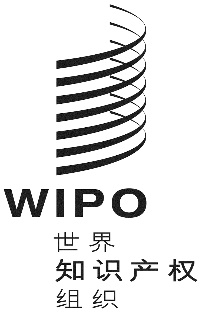 CCWS/7/6CWS/7/6CWS/7/6原 文：英文原 文：英文原 文：英文日 期：2019年5月14日  日 期：2019年5月14日  日 期：2019年5月14日  讨论回合行动预计完成日期已完成已推迟第一轮收集工作队成员使用和体验区块链的发展动态信息，包括用于未来演示报告和讨论的工作队成员商业案例2019年2月第一轮编拟知识产权局使用和体验区块链问卷调查的结构和问题草案2019年3月第一轮向标准委员会提供工作文件待定第一轮与工作队成员开展第一轮Webex2019年3月区块链讲习班介绍IPA区块链概念验证2019年4月区块链讲习班介绍标准化候选对象2019年4月区块链讲习班工作队现场会议2019年4月第二轮在wiki上发布对工作队目标草案的修改2019年5月-6月第二轮在wiki上发布对标准范围草案的修改2019年5月-6月第二轮在wiki上发布标准目标草案2019年5月-6月第二轮在wiki上发布标准名称草案2019年5月-6月第二轮在wiki上发布标准目录草案2019年5月-6月第二轮在wiki上发布用例（原始状态）2019年5月-6月第二轮与工作队成员开展第二轮Webex2019年6月标准委员会第七届会议编拟工作队报告并提交标准委员会2019年7月标准委员会第七届会议提供关于包括工作队成员调查结果在内的工作队工作的口头报告2019年7月标准委员会第七届会议举行标准委员会工作队现场会议2019年7月标准委员会第七届会议提供2019/2020年工作计划2019年7月第三轮产权组织与国际标准化组织开展联系与协作，将区块链工作队代表列为国际标准化组织，特别是ISO TC/307的联络人2019年8月- 第三轮完善用例并确定其优先顺序2019年8月-第三轮调查并创建协作环境，为用例和标准制定提供支持2019年8月- 第三轮完善标准目录草案2019年8月- 